               APPLICATION FORM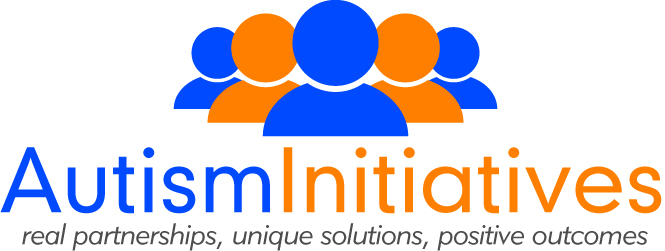 CONFIDENTIALEducation, qualification and trainingPlease include relevant qualifications obtained and any relevant training courses attended Professional Qualifications / Registrations (Please give details if applicable)Employment History(Current or most recent employer)Application for the post of:   Application for the post of:   Location: Job reference no (if known)      Job reference no (if known)      Job reference no (if known)      Closing date:      Forename (s)Forename (s)Forename (s)SurnameSurnameAddress   Postcode Postcode Home Telephone NumberHome Telephone NumberHome Telephone NumberMobile Telephone NumberEmail AddressEmail AddressEmail AddressDo you have a National Insurance number?Yes   	No Subjects studied and /or training completedGrades and or qualifications gainedName of professional body (e.g. NISCC)Membership Grade / Registration no.Date of issueAre you legally permitted to work in the UK without restriction?Yes   	No Note: The successful candidate will be required to provide documentation to support their claim that they are entitled to work in the UK.  This is required under sections 15 to 25 of the Immigration, Asylum and Nationality Act 2006Note: The successful candidate will be required to provide documentation to support their claim that they are entitled to work in the UK.  This is required under sections 15 to 25 of the Immigration, Asylum and Nationality Act 2006Give details of your present or most recent employer, your reason for leaving and the amount of notice required, if you are a school leaver, please include details of any work experience.Give details of your present or most recent employer, your reason for leaving and the amount of notice required, if you are a school leaver, please include details of any work experience.Give details of your present or most recent employer, your reason for leaving and the amount of notice required, if you are a school leaver, please include details of any work experience.Give details of your present or most recent employer, your reason for leaving and the amount of notice required, if you are a school leaver, please include details of any work experience.Give details of your present or most recent employer, your reason for leaving and the amount of notice required, if you are a school leaver, please include details of any work experience.Give details of your present or most recent employer, your reason for leaving and the amount of notice required, if you are a school leaver, please include details of any work experience.Give details of your present or most recent employer, your reason for leaving and the amount of notice required, if you are a school leaver, please include details of any work experience.Name and address of EmployerName and address of EmployerFromMonthYearFromMonthYearFromMonthNotice requiredNotice requiredNotice requiredJob Title:      Job Title:      Job Title:      Job Title:      Job Title:      Job Title:      Job Title:      Brief description of duties and responsibilitiesBrief description of duties and responsibilitiesBrief description of duties and responsibilitiesBrief description of duties and responsibilitiesBrief description of duties and responsibilitiesBrief description of duties and responsibilitiesBrief description of duties and responsibilitiesHave you been dismissed or asked to resign by a previous employer? If Yes give detailsYes    No     FromMonthYearToMonthYearNotice requiredReason for leaving and salary on leavingHave you been dismissed or asked to resign by a previous employer? If Yes give detailsYes    No     FromMonthYearToMonthYearNotice requiredReason for leaving and salary on leavingHave you been dismissed or asked to resign by a previous employer? If Yes give detailsYes    No     FromMonthYearToMonthYearNotice requiredReason for leaving and salary on leavingHave you been dismissed or asked to resign by a previous employer? If Yes give detailsYes    No     FromMonthYearToMonthYearNotice requiredReason for leaving and salary on leavingHave you been dismissed or asked to resign by a previous employer? If Yes give detailsYes    No     FromMonthYearToMonthYearNotice requiredReason for leaving and salary on leavingHave you been dismissed or asked to resign by a previous employer? If Yes give detailsYes    No     FromMonthYearToMonthYearNotice requiredReason for leaving and salary on leavingHave you been dismissed or asked to resign by a previous employer? If Yes give detailsYes    No     FromMonthYearToMonthYearNotice requiredReason for leaving and salary on leavingAre you currently under investigation with any of your employers? If Yes give detailsYes    No     Are you currently under investigation with any of your employers? If Yes give detailsYes    No     Are you currently under investigation with any of your employers? If Yes give detailsYes    No     Are you currently under investigation with any of your employers? If Yes give detailsYes    No     Are you currently under investigation with any of your employers? If Yes give detailsYes    No     Are you currently under investigation with any of your employers? If Yes give detailsYes    No     Are you currently under investigation with any of your employers? If Yes give detailsYes    No     Previous employmentList all other employers, account for any gaps in employment.  Continue on a separate sheet if required.Previous employmentList all other employers, account for any gaps in employment.  Continue on a separate sheet if required.Previous employmentList all other employers, account for any gaps in employment.  Continue on a separate sheet if required.Previous employmentList all other employers, account for any gaps in employment.  Continue on a separate sheet if required.Previous employmentList all other employers, account for any gaps in employment.  Continue on a separate sheet if required.Previous employmentList all other employers, account for any gaps in employment.  Continue on a separate sheet if required.Previous employmentList all other employers, account for any gaps in employment.  Continue on a separate sheet if required.Employer NamePosition heldPosition heldPosition heldPosition heldFromMonthYearToMonthYearExperience, Skills and KnowledgeThis is a vital part of the application.Please read the Job Description and the Person Specification before completing this section.Your application will be shortlisted against the information you provide us with, as the selection panel will not make assumptions as to the knowledge, skills and experience you may have gained.  Please provide detailed information demonstrating how you meet the essential and desirable criteria for this job position.Criminal Records / ConvictionsApplicants need to be aware that it is the policy of the organisation in all cases to obtain an Access NI Enhanced Disclosure on each prospective employee before they commence their employment with the organisation.  This check will only be commenced if you are successful at interview.The amendments to the Rehabilitation of Offenders (Exceptions) (Amendment) Order (Northern Ireland) 2014, provide that certain spent convictions and cautions are ‘protected’ and are not subject to disclosure to employers, and cannot be taken into account.  Guidance and criteria on the filtering of these cautions and convictions can be found on the Access NI website.Do you have any convictions, cautions, reprimands or final warnings that are not "protected" as defined by THE REHABILITATION OF OFFENDERS (EXCEPTIONS) (AMENDMENT) ORDER (NORTHERN IRELAND) 2014? (Please tick)			YES				NO   If YES, please give details (continue on a separate sheet if necessary)IT IS A CRIMINAL OFFENCE FOR A PERSON TO KNOWINGLY APPLY FOR A POSITION WHICH THEY ARE BARRED FROMIs there any reason why you cannot work with children/vulnerable adults?(Please tick)			YES				NO   If YES, please give details (continue on a separate sheet if necessary)Ability to driveIf the role requires you to drive in the course of your duties as stipulated in the job description, please confirm.Ability to driveIf the role requires you to drive in the course of your duties as stipulated in the job description, please confirm.Ability to driveIf the role requires you to drive in the course of your duties as stipulated in the job description, please confirm.Ability to driveIf the role requires you to drive in the course of your duties as stipulated in the job description, please confirm.Ability to driveIf the role requires you to drive in the course of your duties as stipulated in the job description, please confirm.Ability to driveIf the role requires you to drive in the course of your duties as stipulated in the job description, please confirm.Ability to driveIf the role requires you to drive in the course of your duties as stipulated in the job description, please confirm.How many years you have been fully qualified to drive?That you have a current UK driving licence?  That you have use of a vehicle? Whether you have any driving endorsements?                        How many years you have been fully qualified to drive?That you have a current UK driving licence?  That you have use of a vehicle? Whether you have any driving endorsements?                        How many years you have been fully qualified to drive?That you have a current UK driving licence?  That you have use of a vehicle? Whether you have any driving endorsements?                                           YES  	NO                      YES  	NO                     YES  	NO                      YES  	NO                      YES  	NO                     YES  	NO                      YES  	NO                      YES  	NO                     YES  	NO                      YES  	NO                      YES  	NO                     YES  	NO   If yes, please state what these endorsements are       If yes, please state what these endorsements are       If yes, please state what these endorsements are       If yes, please state what these endorsements are       If yes, please state what these endorsements are       If yes, please state what these endorsements are       If yes, please state what these endorsements are       Where did you find out about this position?Where did you find out about this position?Where did you find out about this position?Where did you find out about this position?Where did you find out about this position?Where did you find out about this position?Where did you find out about this position?ReferencesPlease give details of a minimum of two referees, the first of which must be your current or most recent employer.  If you have held a previous role within the Health and Social Care Sector, you are required to provide referee details for this employment.  We cannot accept references from family members, friends or neighbours.  If you are only able to provide one employment reference, please ensure that any second reference is somebody of a professional background within the community, i.e teacher, lecturer, doctor, accountant, police officer etc.  Referees will be contacted if you are successful at interview.  Employment is offered subject to successful completion of pre-employment checks which include receipt of two satisfactory references.  We reserve the right to determine what constitutes a satisfactory reference.ReferencesPlease give details of a minimum of two referees, the first of which must be your current or most recent employer.  If you have held a previous role within the Health and Social Care Sector, you are required to provide referee details for this employment.  We cannot accept references from family members, friends or neighbours.  If you are only able to provide one employment reference, please ensure that any second reference is somebody of a professional background within the community, i.e teacher, lecturer, doctor, accountant, police officer etc.  Referees will be contacted if you are successful at interview.  Employment is offered subject to successful completion of pre-employment checks which include receipt of two satisfactory references.  We reserve the right to determine what constitutes a satisfactory reference.ReferencesPlease give details of a minimum of two referees, the first of which must be your current or most recent employer.  If you have held a previous role within the Health and Social Care Sector, you are required to provide referee details for this employment.  We cannot accept references from family members, friends or neighbours.  If you are only able to provide one employment reference, please ensure that any second reference is somebody of a professional background within the community, i.e teacher, lecturer, doctor, accountant, police officer etc.  Referees will be contacted if you are successful at interview.  Employment is offered subject to successful completion of pre-employment checks which include receipt of two satisfactory references.  We reserve the right to determine what constitutes a satisfactory reference.ReferencesPlease give details of a minimum of two referees, the first of which must be your current or most recent employer.  If you have held a previous role within the Health and Social Care Sector, you are required to provide referee details for this employment.  We cannot accept references from family members, friends or neighbours.  If you are only able to provide one employment reference, please ensure that any second reference is somebody of a professional background within the community, i.e teacher, lecturer, doctor, accountant, police officer etc.  Referees will be contacted if you are successful at interview.  Employment is offered subject to successful completion of pre-employment checks which include receipt of two satisfactory references.  We reserve the right to determine what constitutes a satisfactory reference.ReferencesPlease give details of a minimum of two referees, the first of which must be your current or most recent employer.  If you have held a previous role within the Health and Social Care Sector, you are required to provide referee details for this employment.  We cannot accept references from family members, friends or neighbours.  If you are only able to provide one employment reference, please ensure that any second reference is somebody of a professional background within the community, i.e teacher, lecturer, doctor, accountant, police officer etc.  Referees will be contacted if you are successful at interview.  Employment is offered subject to successful completion of pre-employment checks which include receipt of two satisfactory references.  We reserve the right to determine what constitutes a satisfactory reference.ReferencesPlease give details of a minimum of two referees, the first of which must be your current or most recent employer.  If you have held a previous role within the Health and Social Care Sector, you are required to provide referee details for this employment.  We cannot accept references from family members, friends or neighbours.  If you are only able to provide one employment reference, please ensure that any second reference is somebody of a professional background within the community, i.e teacher, lecturer, doctor, accountant, police officer etc.  Referees will be contacted if you are successful at interview.  Employment is offered subject to successful completion of pre-employment checks which include receipt of two satisfactory references.  We reserve the right to determine what constitutes a satisfactory reference.ReferencesPlease give details of a minimum of two referees, the first of which must be your current or most recent employer.  If you have held a previous role within the Health and Social Care Sector, you are required to provide referee details for this employment.  We cannot accept references from family members, friends or neighbours.  If you are only able to provide one employment reference, please ensure that any second reference is somebody of a professional background within the community, i.e teacher, lecturer, doctor, accountant, police officer etc.  Referees will be contacted if you are successful at interview.  Employment is offered subject to successful completion of pre-employment checks which include receipt of two satisfactory references.  We reserve the right to determine what constitutes a satisfactory reference.1.  Current/most recent employer		            1.  Current/most recent employer		            2.  Second Employer Referee	           2.  Second Employer Referee	           2.  Second Employer Referee	           2.  Second Employer Referee	           2.  Second Employer Referee	           DECLARATION:-I confirm that I am of suitable physical and mental health to undertake the role I have applied for.I declare that the information contained in this application form is correct.  I understand that providing false or misleading information may lead to the offer of employment being withdrawn or if I have commenced employment, to my dismissal from the organisation.  I understand that the information provided by me on this application form will be processed by the organisation in line with the Privacy Notice for Job Applicants as detailed on the organisation’s website and which I have read and understood.I understand that I will be required to show evidence of my identity, qualifications and eligibility to work in the UK (if applicable) as part of the pre-employment process and prior to a job offer being confirmed.DECLARATION:-I confirm that I am of suitable physical and mental health to undertake the role I have applied for.I declare that the information contained in this application form is correct.  I understand that providing false or misleading information may lead to the offer of employment being withdrawn or if I have commenced employment, to my dismissal from the organisation.  I understand that the information provided by me on this application form will be processed by the organisation in line with the Privacy Notice for Job Applicants as detailed on the organisation’s website and which I have read and understood.I understand that I will be required to show evidence of my identity, qualifications and eligibility to work in the UK (if applicable) as part of the pre-employment process and prior to a job offer being confirmed.DECLARATION:-I confirm that I am of suitable physical and mental health to undertake the role I have applied for.I declare that the information contained in this application form is correct.  I understand that providing false or misleading information may lead to the offer of employment being withdrawn or if I have commenced employment, to my dismissal from the organisation.  I understand that the information provided by me on this application form will be processed by the organisation in line with the Privacy Notice for Job Applicants as detailed on the organisation’s website and which I have read and understood.I understand that I will be required to show evidence of my identity, qualifications and eligibility to work in the UK (if applicable) as part of the pre-employment process and prior to a job offer being confirmed.DECLARATION:-I confirm that I am of suitable physical and mental health to undertake the role I have applied for.I declare that the information contained in this application form is correct.  I understand that providing false or misleading information may lead to the offer of employment being withdrawn or if I have commenced employment, to my dismissal from the organisation.  I understand that the information provided by me on this application form will be processed by the organisation in line with the Privacy Notice for Job Applicants as detailed on the organisation’s website and which I have read and understood.I understand that I will be required to show evidence of my identity, qualifications and eligibility to work in the UK (if applicable) as part of the pre-employment process and prior to a job offer being confirmed.DECLARATION:-I confirm that I am of suitable physical and mental health to undertake the role I have applied for.I declare that the information contained in this application form is correct.  I understand that providing false or misleading information may lead to the offer of employment being withdrawn or if I have commenced employment, to my dismissal from the organisation.  I understand that the information provided by me on this application form will be processed by the organisation in line with the Privacy Notice for Job Applicants as detailed on the organisation’s website and which I have read and understood.I understand that I will be required to show evidence of my identity, qualifications and eligibility to work in the UK (if applicable) as part of the pre-employment process and prior to a job offer being confirmed.DECLARATION:-I confirm that I am of suitable physical and mental health to undertake the role I have applied for.I declare that the information contained in this application form is correct.  I understand that providing false or misleading information may lead to the offer of employment being withdrawn or if I have commenced employment, to my dismissal from the organisation.  I understand that the information provided by me on this application form will be processed by the organisation in line with the Privacy Notice for Job Applicants as detailed on the organisation’s website and which I have read and understood.I understand that I will be required to show evidence of my identity, qualifications and eligibility to work in the UK (if applicable) as part of the pre-employment process and prior to a job offer being confirmed.DECLARATION:-I confirm that I am of suitable physical and mental health to undertake the role I have applied for.I declare that the information contained in this application form is correct.  I understand that providing false or misleading information may lead to the offer of employment being withdrawn or if I have commenced employment, to my dismissal from the organisation.  I understand that the information provided by me on this application form will be processed by the organisation in line with the Privacy Notice for Job Applicants as detailed on the organisation’s website and which I have read and understood.I understand that I will be required to show evidence of my identity, qualifications and eligibility to work in the UK (if applicable) as part of the pre-employment process and prior to a job offer being confirmed.Signature:                                                                Date:Please return completed form to:  Human Resources Department, Autism Initiatives, Office 1 & 2, Linden House, Beechill Business Park, 96 Beechill Road, Newtownbreda, Belfast, BT8 7QN  Telephone:  028 90 699131 OR           email a copy to: eileen@ai-ni.co.uk or annac@ai-ni.co.ukNOTE: By emailing a completed form you are declaring that all the information is correctand you understand and agree with above declarationPlease return completed form to:  Human Resources Department, Autism Initiatives, Office 1 & 2, Linden House, Beechill Business Park, 96 Beechill Road, Newtownbreda, Belfast, BT8 7QN  Telephone:  028 90 699131 OR           email a copy to: eileen@ai-ni.co.uk or annac@ai-ni.co.ukNOTE: By emailing a completed form you are declaring that all the information is correctand you understand and agree with above declarationPlease return completed form to:  Human Resources Department, Autism Initiatives, Office 1 & 2, Linden House, Beechill Business Park, 96 Beechill Road, Newtownbreda, Belfast, BT8 7QN  Telephone:  028 90 699131 OR           email a copy to: eileen@ai-ni.co.uk or annac@ai-ni.co.ukNOTE: By emailing a completed form you are declaring that all the information is correctand you understand and agree with above declarationPlease return completed form to:  Human Resources Department, Autism Initiatives, Office 1 & 2, Linden House, Beechill Business Park, 96 Beechill Road, Newtownbreda, Belfast, BT8 7QN  Telephone:  028 90 699131 OR           email a copy to: eileen@ai-ni.co.uk or annac@ai-ni.co.ukNOTE: By emailing a completed form you are declaring that all the information is correctand you understand and agree with above declarationPlease return completed form to:  Human Resources Department, Autism Initiatives, Office 1 & 2, Linden House, Beechill Business Park, 96 Beechill Road, Newtownbreda, Belfast, BT8 7QN  Telephone:  028 90 699131 OR           email a copy to: eileen@ai-ni.co.uk or annac@ai-ni.co.ukNOTE: By emailing a completed form you are declaring that all the information is correctand you understand and agree with above declarationPlease return completed form to:  Human Resources Department, Autism Initiatives, Office 1 & 2, Linden House, Beechill Business Park, 96 Beechill Road, Newtownbreda, Belfast, BT8 7QN  Telephone:  028 90 699131 OR           email a copy to: eileen@ai-ni.co.uk or annac@ai-ni.co.ukNOTE: By emailing a completed form you are declaring that all the information is correctand you understand and agree with above declarationPlease return completed form to:  Human Resources Department, Autism Initiatives, Office 1 & 2, Linden House, Beechill Business Park, 96 Beechill Road, Newtownbreda, Belfast, BT8 7QN  Telephone:  028 90 699131 OR           email a copy to: eileen@ai-ni.co.uk or annac@ai-ni.co.ukNOTE: By emailing a completed form you are declaring that all the information is correctand you understand and agree with above declaration